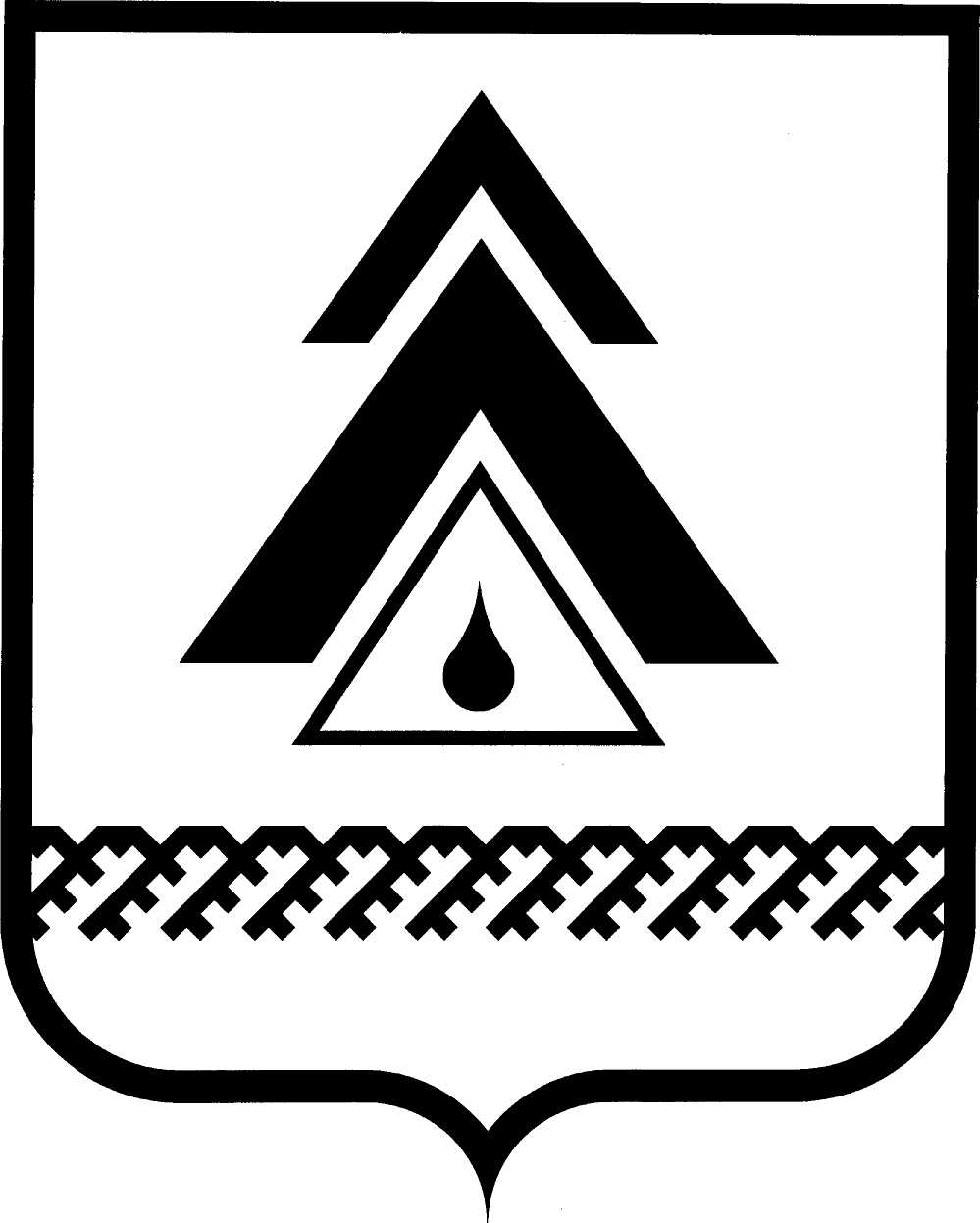 ДУМА НИЖНЕВАРТОВСКОГО РАЙОНАХанты-Мансийского автономного округа - ЮгрыРЕШЕНИЕОб утверждении проекта решения Думы района «О внесении изменений в Устав Нижневартовского района»В соответствии с Федеральным законом от 06.10.2003 № 131-ФЗ «Об общих принципах организации местного самоуправления в Российской Федерации», руководствуясь статьями 13, 20, 54 Устава Нижневартовского района,Дума районаРЕШИЛА:1. Утвердить проект решения Думы района «О внесении изменений в Устав Нижневартовского района» согласно приложению 1.2. Утвердить порядок учета предложений по проекту решения Думы района «О внесении изменений в Устав Нижневартовского района» и участия граждан в его обсуждении согласно приложению 2.3. Настоящее решение опубликовать в районной газете «Новости Приобья».Глава района  								            А.П. ПащенкоПриложение 1 к решению Думы района от 11.04.2014 № 478ПРОЕКТДУМА НИЖНЕВАРТОВСКОГО РАЙОНАХанты-Мансийского автономного округа - ЮгрыРЕШЕНИЕО внесении изменений в Устав Нижневартовского районаВ соответствии с Федеральным законом от 06.10.2003 № 131-ФЗ «Об общих принципах организации местного самоуправления в Российской Федерации», учитывая результаты публичных слушаний по решению Думы района от _______ № _____ «Об утверждении проекта решения Думы района «О внесении изменений в Устав Нижневартовского района»,Дума районаРЕШИЛА:1. Внести изменения в Устав Нижневартовского района согласно приложению.2. Направить настоящее решение на регистрацию в Управление Министерства юстиции Российской Федерации по Ханты-Мансийскому автономному округу – Югре в установленные законодательством сроки для государственной регистрации. 3. Опубликовать настоящее решение в районной газете «Новости Приобья» после государственной регистрации.4. Настоящее решение вступает в силу в соответствии с Федеральным законом «Об общих принципах организации местного самоуправления в Российской Федерации», за исключением подпункта 1.3 пункта 1 приложения к настоящему решению, который вступает в силу после официального опубликования, но не ранее 01.07.2014. Глава района  								            А.П. ПащенкоПриложение к решению Думы района от____________№_______     Изменения в Устав Нижневартовского района1. В части 1 статьи 6:1.1. Пункт 12 изложить в следующей редакции:«12) создание условий для оказания медицинской помощи населению на территории Нижневартовского района (за исключением территорий поселений, включенных в утвержденный Правительством Российской Федерации перечень территорий, население которых обеспечивается медицинской помощью в медицинских организациях, подведомственных федеральному органу исполнительной власти, осуществляющему функции по медико-санитарному обеспечению населения отдельных территорий) в соответствии с территориальной программой государственных гарантий бесплатного оказания гражданам медицинской помощи;».1.2. Пункт 32 исключить.1.3. Дополнить пунктом 36 следующего содержания:«36) присвоение адресов объектам адресации, изменение, аннулирование адресов, присвоение наименований элементам улично-дорожной сети (за исключением автомобильных дорог федерального значения, автомобильных дорог регионального или межмуниципального значения), наименований элементам планировочной структуры в границах межселенной территории Нижневартовского района, изменение, аннулирование таких наименований, размещение информации в государственном адресном реестре.».2. Часть 1 статьи 39 дополнить абзацем вторым следующего содержания:«Действие муниципального правового акта, не имеющего нормативного характера, незамедлительно приостанавливается принявшим (издавшим) его органом местного самоуправления или должностным лицом местного самоуправления в случае получения соответствующего предписания Уполномоченного при Президенте Российской Федерации по защите прав предпринимателей, выданного в соответствии с законодательством Российской Федерации об уполномоченных по защите прав предпринимателей. Об исполнении полученного предписания исполнительно-распорядительные органы местного самоуправления или должностные лица местного самоуправления обязаны сообщить Уполномоченному при Президенте Российской Федерации по защите прав предпринимателей в трехдневный срок, а представительные органы местного самоуправления – не позднее трех дней со дня принятия ими решения.».3. В части 5 статьи 30:3.1. В пункте 1 слово «(полного)» исключить.3.2. Пункт 8 изложить в следующей редакции:«8) создает условия для оказания медицинской помощи населению на территории Нижневартовского района (за исключением территорий поселений, включенных в утвержденный Правительством Российской Федерации перечень территорий, население которых обеспечивается медицинской помощью в медицинских организациях, подведомственных федеральному органу исполнительной власти, осуществляющему функции по медико-санитарному обеспечению населения отдельных территорий) в соответствии с территориальной программой государственных гарантий бесплатного оказания гражданам медицинской помощи;».4. Статью 48 изложить в следующей редакции:«Статья 48. Закупки для обеспечения муниципальных нужд1. Закупки товаров, работ, услуг для обеспечения муниципальных нужд осуществляются в соответствии с законодательством Российской Федерации о контрактной системе в сфере закупок товаров, работ, услуг для обеспечения государственных и муниципальных нужд.2. Закупки товаров, работ, услуг для обеспечения муниципальных нужд осуществляются за счет средств местного бюджета.».Приложение 2 к решению Думы района от 11.04.2014 № 478     Порядок учета предложений по проекту решения Думы района  «О внесении изменений в Устав Нижневартовского района» и участия граждан в его обсуждении1. Обсуждение проекта решения Думы района «О внесении изменений в Устав Нижневартовского района»  (далее – проект решения Думы района) проводится на собраниях в трудовых коллективах, собраниях общественных объединений, профессиональных союзов, иных собраниях граждан. Выработанные в ходе обсуждения предложения о изменениях к проекту решения Думы района с указанием автора, внесшего предложение, направляются в организационный комитет по проведению публичных слушаний (далее – организационный комитет). К предложениям о внесении изменений в проект решения Думы района должны быть приложены аргументированные обоснования вносимых предложений, а также протокол собрания. На собрании выбирается представитель, который примет участие в выступлениях на публичных слушаниях с аргументацией вносимых предложений.2. Установить срок подачи предложений – 20 дней со дня официального опубликования проекта решения Думы района в газете «Новости Приобья».3. Все предложения по проекту решения Думы района оформляются в письменном виде и подаются по мере их поступления в организационный комитет.4. По окончании срока, указанного в пункте 2 настоящего Порядка, организационный комитет рассматривает все поступившие предложения, обобщает позиции и мнения, высказанные в период обсуждения проекта решения Думы района, подвергает их юридической экспертизе и выдает заключение.5. Заключение организационного комитета по результатам рассмотрения предложений по проекту решения Думы района направляется в Думу района не позднее, чем за 3 дня до рассмотрения Думой района вопроса о принятии изменений в Устав Нижневартовского района. 6. Заключение организационного комитета подлежит рассмотрению Думой района и учитывается ею при принятии изменений в Устав Нижневартовского района.от 11.04.2014г. Нижневартовск                                                            № 478         от _____________г. Нижневартовск                                                         № _____         